IL EST LE CHEMINLe Bon Pasteur peut conduire ses brebis vers les pâturages, vers la Vie éternelle parce qu’il est « entré » lui-même en notre humanité et la divinise : « Comme cette eau se mêle au vin pour le sacrement de l’Alliance, puissions-nous être unis à la divinité de celui qui a pris notre humanité. »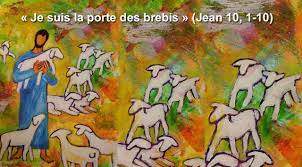 Pâques, son passage « de ce monde à son Père » (Jean 13. 1) Et il n’est pas d’autre chemin que Lui pour nous joindre à son Père. Il est le Chemin, la Vérité, la Vie.Tous les autres chemins, toutes les autres possibilités sont des chemins d’égarement. Lui seul peut donner la Vie, sa Vie divine, en abondance, en surabondance infinie. Les religions à la mode, qui sont sans un Dieu personnel et sans le Christ, New Age et autres, ne mènent qu’à une impasse après nous avoir égarés… Il en est de même pour les idéaux humanitaires sans-Dieu, si nobles en soient les motivations affectives. « La vie éternelle, c’est qu’ils te connaissent, toi le seul vrai Dieu, et celui que tu as envoyé, Jésus-Christ » (Jean 17. 3).Il est chemin et source de vie, Il est lui-même « Parole de Dieu », le Verbe », Dieu fait homme en Jésus-Christ par amour pour nous conduire au Père ; Lui seul peut conduire à la vie éternelle.Et cette surabondance que donne la vie en Christ est l’un des thèmes souvent repris par saint Jean. Le vin des noces de Cana remplit six cuves jusqu’au bord (Jean 2. 6). L’eau vive offerte à la Samaritaine jaillit éternellement pour étancher toute soif (Jean 4. 14). Le pain multiplié, qui est le Christ Pain de Vie, laisse douze corbeilles (Jean 6. 12). La pêche miraculeuse fait déborder la barque de Pierre (Jean 21. 6). Les paroles du Christ sont plénitude de paix et de joie (Jean 17. 13).Cette surabondance de vie, lui seul peut la donner : « Selon le pouvoir sur toute chair que tu lui as donné, il donne la vie éternelle à tous ceux que tu lui as donnés » (Jean 17. 2).Mais cette vie ne peut être vécue individuellement, comme des brebis qui quittent leur errance. Le don de l’Esprit et la promesse qui s’accomplit par le baptême (1 Pierre 2. 25), nous agrège au troupeau du Seigneur pour « se retrouver persévérants dans l’enseignement des apôtres, la communion, la fraction du pain et la prière. » DANS L’EGLISE« Que les mystères de Pâques continuent en nous ton œuvre de rédemption. Qu’ils soient une source intarissable de joie. » (Prière sur les offrandes)« Père tout-puissant et pasteur plein de bonté, veille sur tes enfants avec tendresse. Tu nous as sauvés par le sang de ton Fils. Ouvre-nous une demeure dans le Royaume des cieux ». (Prière de communion de ce dimanche)                                                                         Père Charles,Sdb